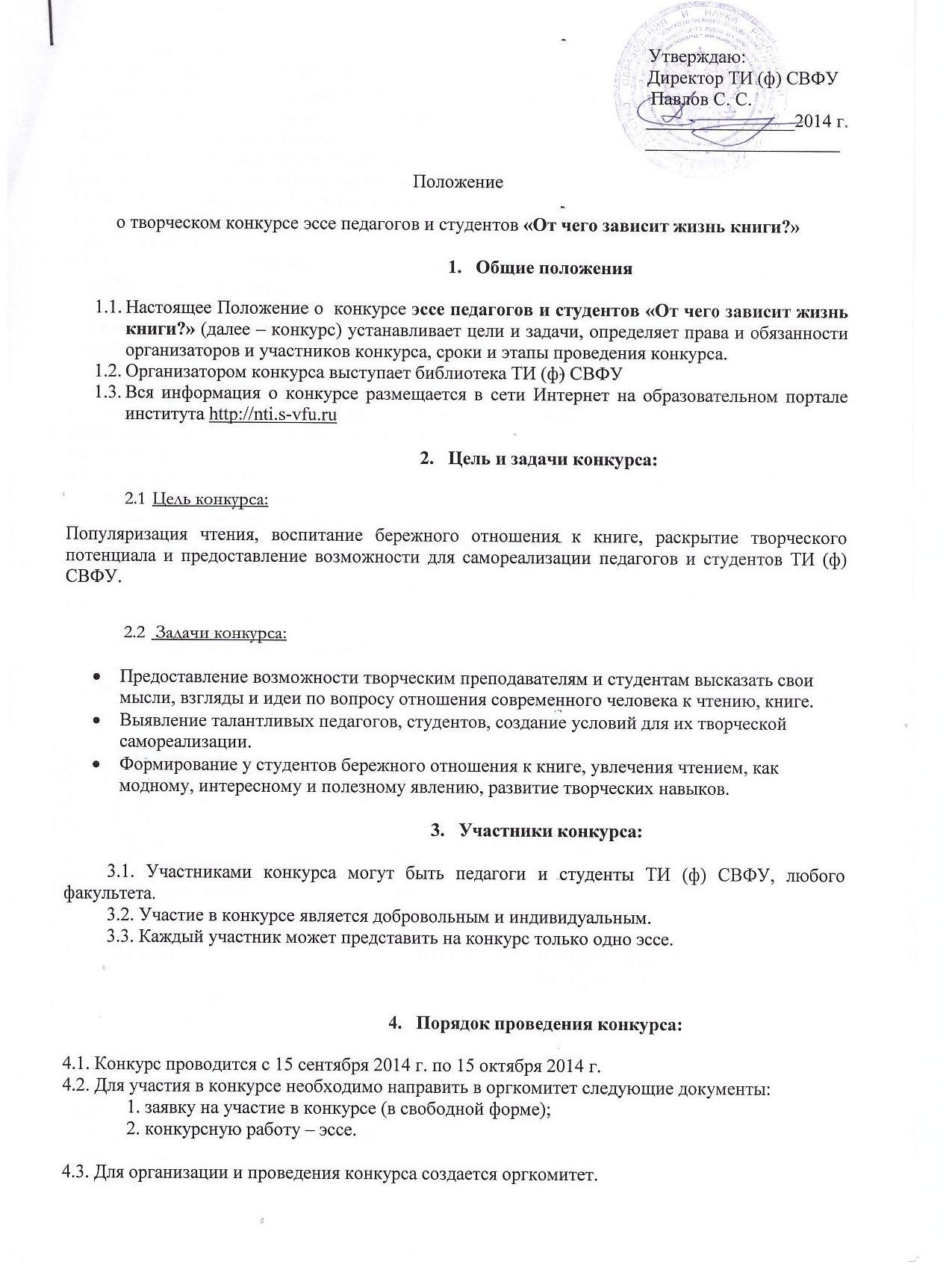 4.4. Оргкомитет обеспечивает:- размещение на портале ТИ (Ф) СВФУ сообщения об объявлении конкурса;- оказывает методическое сопровождение участников конкурса на всех этапах;- создает равные условия для всех участников конкурса;- формирует состав жюри конкурса;- не допускает разглашения сведений о промежуточных и окончательных результатах конкурса ранее даты официального объявления итогов конкурса.4.5. Итоги подводятся по двум номинациям: - эссе педагогов; - эссе студентов.4.6. Критерии и параметры оценки конкурсных работ конкурса (по 2 б. за каждый критерий):  - соответствие жанру эссе;  - грамотная стилистика и орфография;  - эмоциональность, образность;  - глубина размышлений;  - соответствие теме конкурса;  - полнота раскрытия темы, содержательность.4.7.  Члены жюри обязаны: не разглашать сведения о промежуточных и окончательных результатах ранее даты завершения конкурса.4.8. Жюри оценивает конкурсные работы, выстраивает рейтинг и определяет победителей.4.9. Результатом работы члена жюри является заполненный и подписанный оценочный лист, а коллектива жюри – итоговый протокол. 4.10. Заявки на участие в конкурсе и материалы направляются по адресу: iva@nygu.ru или лично в библиотеку, читальный зал (Богомоловой Надежде Евгеньевне)4.11. Присланные на конкурс работы не рецензируются и возврату не подлежат, при этом организаторы имеют право на их публикацию в СМИ и использование при организации массовых мероприятий (с обязательной ссылкой на автора).5. Требования к конкурсной работе.5.1. Работы на конкурс предоставляются на русском языке в печатном виде.5.2. Текст эссе должен быть свободным от претензий третьих лиц; цитаты в тексте эссе, со ссылкой на автора; ответственность за нарушение прав третьих лиц возлагается на участника(ов).5.3. Требования к оформлению работы:5.4.  Титульный лист должен содержать следующую информацию:- название учебного учреждения (полностью);- Ф.И.О. (полностью)- должность педагога или № группы и курса студента- номинацию конкурса (согласно п. 4.5.)- тему конкурсной работы- e-mail или контактный телефон конкурсанта.Реквизиты для отправления конкурсных материалов678960, г. Нерюнгри, ул. Кравченко, д. 16, ТИ (ф) СВФУ, библиотека, e-mail:  iva@nygu.ruНаграждениеПобедители конкурса награждаются дипломом и ценными призами (планшет, подставка для ноутбука, беспроводная мышь).Участникам конкурса вручаются сертификаты.Приложение №2к приказу ТИ (Ф) СВФУ                                                                            от 12.09.2014 г № _____Оргкомитет конкурса:Председатель:Иванова Н.А., заведующая библиотекойЧлены оргкомитета:Богомолова Н.Е., ведущий библиотекарь, Кущенко Н.М., ведущий библиотекарь,Танкина К.В., ведущий библиотекарь.Состав жюри:Председатель: Меркель Е.В., к.ф.н., доцент, заместитель директора по учебной работе, заведующая кафедрой «Русская филология»Члены жюри:1. Чаунина Н.В. к.ф.н., доцент кафедры «Русская филология»;2. Гащанская И.С. ведущий библиотекарь;3. Яковлева Л.А., ст. преподаватель кафедры «Русская филология».4. Бараханова Н.В., зам. директора по внеучебной работе;Протокол оценивания конкурсных материалов: мультимедийные проекты «Книгомания». Максимальное количество возможных баллов:	50Эксперт (ФИО) :_________________________________________ /_____ ___________Сводный протоколПобедители:Призеры:Члены жюри:1Объем конкурсной работыНе более 3-х печатных страниц (не включая титульный лист)2Формат страницыА4 (210х297 мм) 3Формат текстаWord for Windows – 2000-2010/XP4Поля:20 мм 5Шрифт:Размер (кегль) – 14, тип - Times New Roman6Межстрочный интервал17Абзацный отступ:1,25 мм8Автоматический перенос слов:Нет9Заголовки:ПО ЦЕНТРУ, ШРИФТ ЖИРНЫЙ БУКВЫ ПРОПИСНЫЕ10Основной текст:По ширине11Форма текста.doc и .rtf ( для Microsoft Office Word 2003)№ п/пФ.И.О. конкурсантаКурс, группа или должностьНОМИНАЦИИКритерии оценивания 0 баллов – критерий отсутствует, 1-9 баллов – критерий присутствует частично, 10 баллов – критерий присутствует в полном объемеКритерии оценивания 0 баллов – критерий отсутствует, 1-9 баллов – критерий присутствует частично, 10 баллов – критерий присутствует в полном объемеКритерии оценивания 0 баллов – критерий отсутствует, 1-9 баллов – критерий присутствует частично, 10 баллов – критерий присутствует в полном объемеКритерии оценивания 0 баллов – критерий отсутствует, 1-9 баллов – критерий присутствует частично, 10 баллов – критерий присутствует в полном объемеКритерии оценивания 0 баллов – критерий отсутствует, 1-9 баллов – критерий присутствует частично, 10 баллов – критерий присутствует в полном объемеКритерии оценивания 0 баллов – критерий отсутствует, 1-9 баллов – критерий присутствует частично, 10 баллов – критерий присутствует в полном объемеОбщий балл№ п/пФ.И.О. конкурсантаКурс, группа или должностьНОМИНАЦИИ1234512345678910Критерии оценивания конкурсных материалов:1.	Соответствие заявленной номинации, регламенту работы – от 0 до 10 баллов	2.	Грамотность изложения и культура оформления – от 0 до 10 баллов.	3.	Информативность от 0 до 10 баллов;	4.	Сила промо-воздействия от 0 до 10 баллов	5.	Оригинальность содержания от 0 до 10 баллов	Критерии оценивания конкурсных материалов:1.	Соответствие заявленной номинации, регламенту работы – от 0 до 10 баллов	2.	Грамотность изложения и культура оформления – от 0 до 10 баллов.	3.	Информативность от 0 до 10 баллов;	4.	Сила промо-воздействия от 0 до 10 баллов	5.	Оригинальность содержания от 0 до 10 баллов	Критерии оценивания конкурсных материалов:1.	Соответствие заявленной номинации, регламенту работы – от 0 до 10 баллов	2.	Грамотность изложения и культура оформления – от 0 до 10 баллов.	3.	Информативность от 0 до 10 баллов;	4.	Сила промо-воздействия от 0 до 10 баллов	5.	Оригинальность содержания от 0 до 10 баллов	Критерии оценивания конкурсных материалов:1.	Соответствие заявленной номинации, регламенту работы – от 0 до 10 баллов	2.	Грамотность изложения и культура оформления – от 0 до 10 баллов.	3.	Информативность от 0 до 10 баллов;	4.	Сила промо-воздействия от 0 до 10 баллов	5.	Оригинальность содержания от 0 до 10 баллов	Критерии оценивания конкурсных материалов:1.	Соответствие заявленной номинации, регламенту работы – от 0 до 10 баллов	2.	Грамотность изложения и культура оформления – от 0 до 10 баллов.	3.	Информативность от 0 до 10 баллов;	4.	Сила промо-воздействия от 0 до 10 баллов	5.	Оригинальность содержания от 0 до 10 баллов	Критерии оценивания конкурсных материалов:1.	Соответствие заявленной номинации, регламенту работы – от 0 до 10 баллов	2.	Грамотность изложения и культура оформления – от 0 до 10 баллов.	3.	Информативность от 0 до 10 баллов;	4.	Сила промо-воздействия от 0 до 10 баллов	5.	Оригинальность содержания от 0 до 10 баллов	Критерии оценивания конкурсных материалов:1.	Соответствие заявленной номинации, регламенту работы – от 0 до 10 баллов	2.	Грамотность изложения и культура оформления – от 0 до 10 баллов.	3.	Информативность от 0 до 10 баллов;	4.	Сила промо-воздействия от 0 до 10 баллов	5.	Оригинальность содержания от 0 до 10 баллов	Критерии оценивания конкурсных материалов:1.	Соответствие заявленной номинации, регламенту работы – от 0 до 10 баллов	2.	Грамотность изложения и культура оформления – от 0 до 10 баллов.	3.	Информативность от 0 до 10 баллов;	4.	Сила промо-воздействия от 0 до 10 баллов	5.	Оригинальность содержания от 0 до 10 баллов	Критерии оценивания конкурсных материалов:1.	Соответствие заявленной номинации, регламенту работы – от 0 до 10 баллов	2.	Грамотность изложения и культура оформления – от 0 до 10 баллов.	3.	Информативность от 0 до 10 баллов;	4.	Сила промо-воздействия от 0 до 10 баллов	5.	Оригинальность содержания от 0 до 10 баллов	Критерии оценивания конкурсных материалов:1.	Соответствие заявленной номинации, регламенту работы – от 0 до 10 баллов	2.	Грамотность изложения и культура оформления – от 0 до 10 баллов.	3.	Информативность от 0 до 10 баллов;	4.	Сила промо-воздействия от 0 до 10 баллов	5.	Оригинальность содержания от 0 до 10 баллов	Критерии оценивания конкурсных материалов:1.	Соответствие заявленной номинации, регламенту работы – от 0 до 10 баллов	2.	Грамотность изложения и культура оформления – от 0 до 10 баллов.	3.	Информативность от 0 до 10 баллов;	4.	Сила промо-воздействия от 0 до 10 баллов	5.	Оригинальность содержания от 0 до 10 баллов	№ п/пФ.И.О. конкурсантаФакультет, курс, группаНОМИНАЦИИОбщий балл№ п/пФ.И.О. конкурсантаФакультет, курс, группаНОМИНАЦИИ12345